Pre-sale Inspection of195 Bolton Crescent Wardley ChristchurchforJane DoeUndertaken on 02-Sep-2014 by Mark EnglishAccessGeneral SiteProperty ExteriorGeneral ObservationsSpecific Exterior PointsRoofGeneral ObservationsSpecific Roof PointsProperty InteriorGeneral ObservationsSpecific Interior PointsRoofspaceUnderfloorOther Items of noteAdditional PhotosOffice.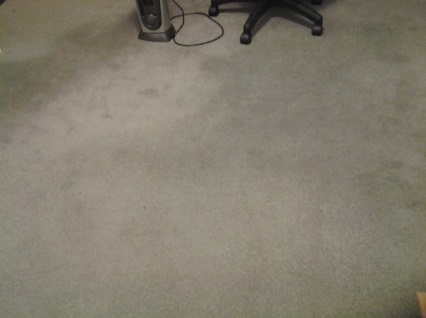 Office again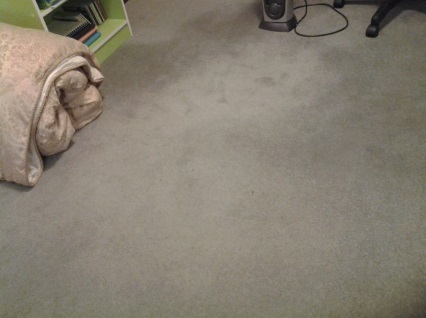 drivewaydrivewaydrivewayCondition: Average - at least one item requires immediate attentionCondition: Average - at least one item requires immediate attentionCondition: Average - at least one item requires immediate attentionAction required: weeding and polishingAction required: weeding and polishingAction required: weeding and polishing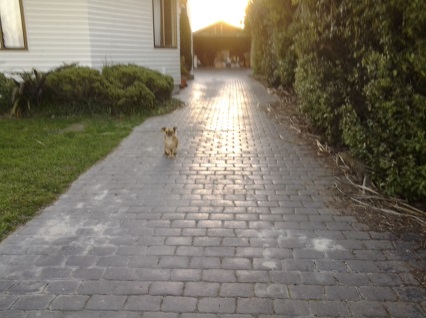 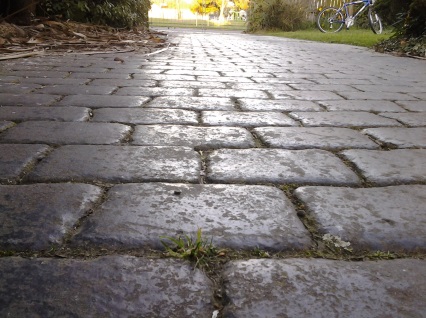 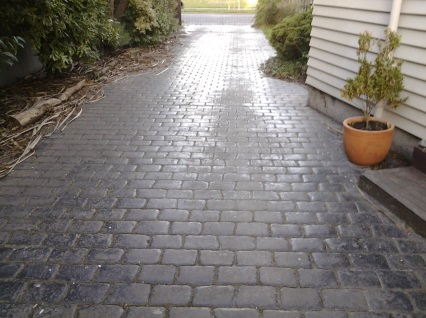 Weeds growing between cracks, slightley scratched on surfaceweeds and scratchesscratchesA bit shabby and needs movingA bit shabby and needs movingA bit shabby and needs movingCondition: Poor - many items require immediate attentionCondition: Poor - many items require immediate attentionCondition: Poor - many items require immediate attentionAction required: painting, mowingAction required: painting, mowingAction required: painting, mowing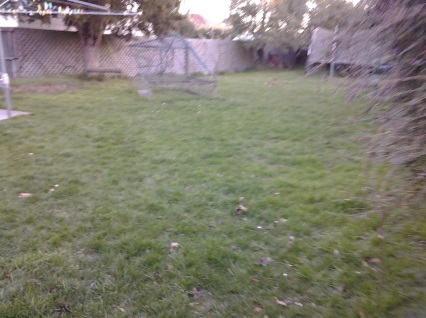 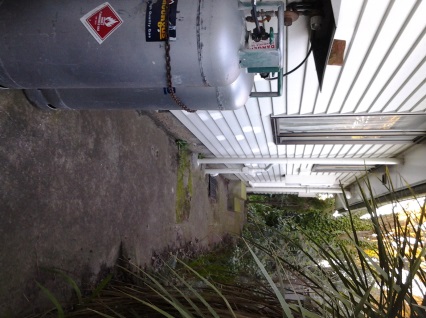 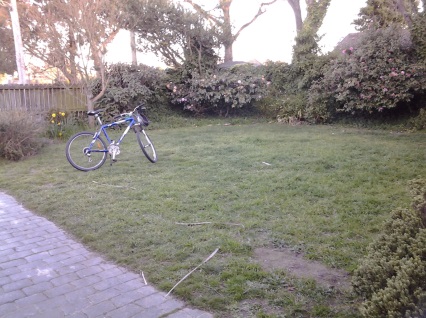 needs mowingneeds paint jobslightly over grown plantsneeds better paint job and has good gas heatersneeds better paint job and has good gas heatersneeds better paint job and has good gas heatersCondition: Average - at least one item requires immediate attentionCondition: Average - at least one item requires immediate attentionCondition: Average - at least one item requires immediate attentionAction required: Action required: Action required: 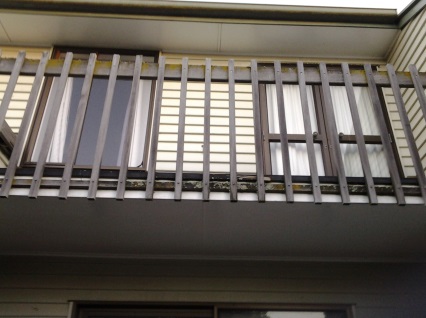 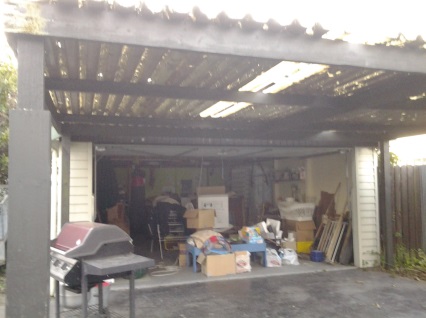 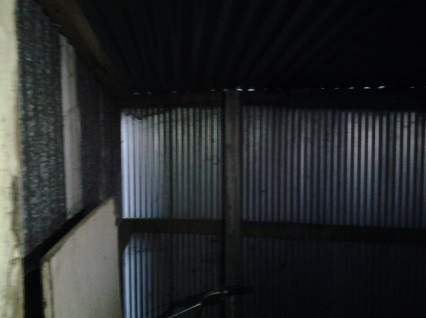 balconygarage roofOther rear wallOther rear wallCondition: Average - will require attention within a year or so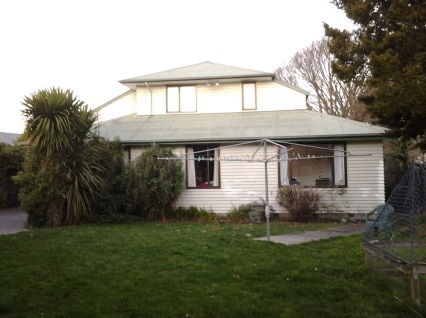 Proximity of washing line to houseAction required: Minor paint workProximity of washing line to houseReasonable condition. Paint on tin.Reasonable condition. Paint on tin.Reasonable condition. Paint on tin.Condition: Poor - many items require immediate attentionCondition: Poor - many items require immediate attentionCondition: Poor - many items require immediate attentionAction required: New cover on shelterAction required: New cover on shelterAction required: New cover on shelter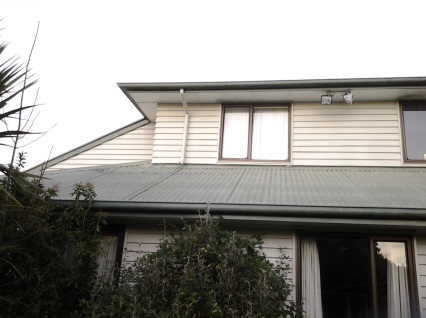 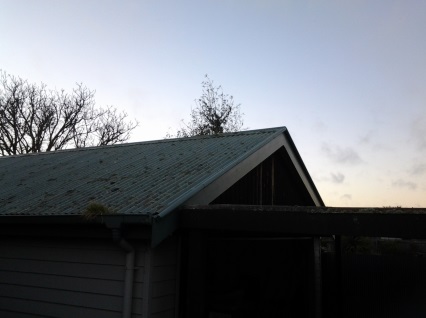 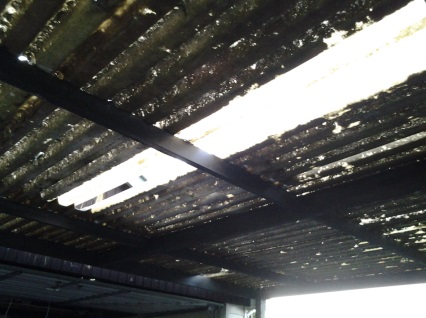 Rear face showing pitchThe garage.Garage cover in need of repairSpouting north wallSpouting north wallCondition: Good - condition is acceptable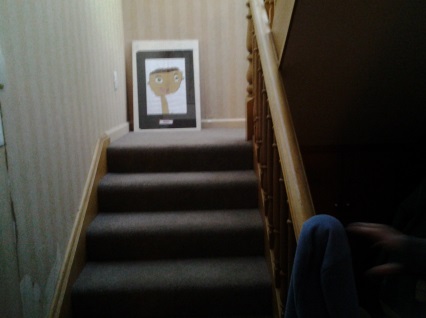 staircaseAction required: decent staircase, could use polishing on railsstaircasebedrooms have a good paint job,  could use better carpetsbedrooms have a good paint job,  could use better carpetsbedrooms have a good paint job,  could use better carpetsCondition: Average - at least one item requires immediate attentionCondition: Average - at least one item requires immediate attentionCondition: Average - at least one item requires immediate attentionAction required: new lighting and carpetsAction required: new lighting and carpetsAction required: new lighting and carpets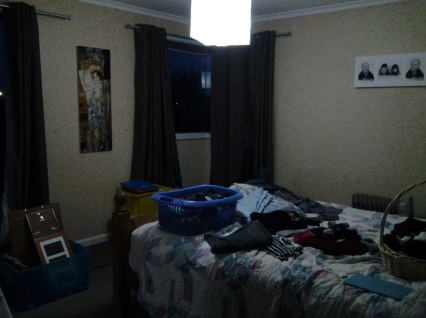 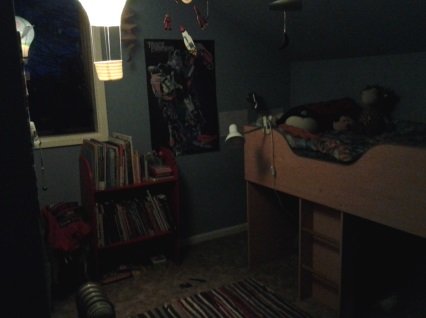 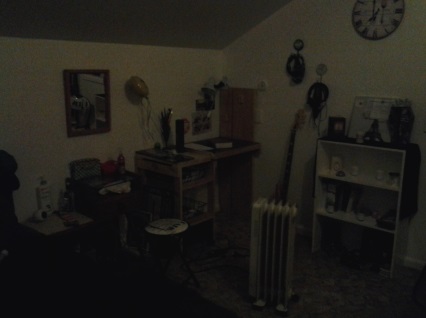 master bedroom needs to be tidiedsmall bedrooms 1 needs better lightingsmall bedroom 2 has a good paint job but needs new carpetShower room shower roomShower room shower roomCondition: Poor - requires immediate attention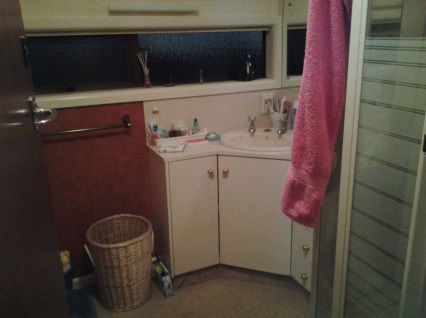 roof needs cleaningAction required: cleaningroof needs cleaningKitchen Kitchen Condition: Good - condition is acceptable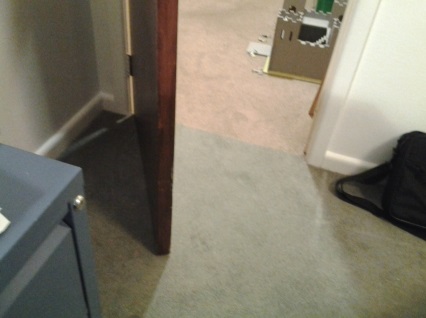 Action required: noneDry. Insulated to depth of 15cmCondition: Very good - little or no remedial action requiredAction required: Dry. No leaks. Underfloor insulation.Dry. No leaks. Underfloor insulation.Dry. No leaks. Underfloor insulation.Condition: Very good - little or no remedial action requiredCondition: Very good - little or no remedial action requiredCondition: Very good - little or no remedial action requiredAction required: Action required: Action required: 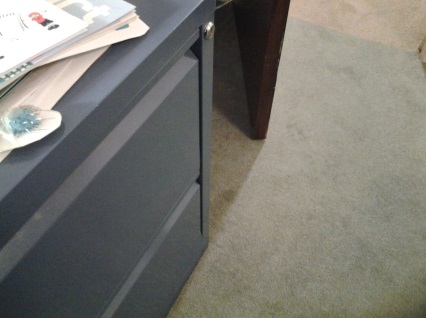 Polystyrene insulation in place.Balcony outside upstairs rumpus room.Balcony outside upstairs rumpus room.Condition: Poor - requires immediate attention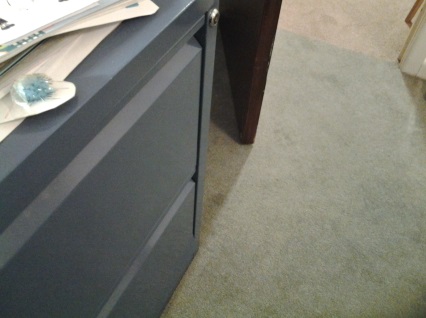 Butyl finish needs replacingAction required: Butyl finish needs replacingButyl finish needs replacing